Objeto de conhecimento/conteúdo Compreensão em leitura: Compreensão de textos; Faturas segundo as convenções dos gêneros; Situação comunicativa e finalidade. Gênero: Fatura Fatura ou boleto: é um documento que serve para que se possa pagar, no banco, nos caixas eletrônicos ou por Internet, um serviço ou um objeto que se tenha comprado. Portanto, ele é um título de cobrança. É comum encontrarmos nesse gênero campos com a logomarca, o nome e o número do banco onde devemos pagar a compra feita ou o serviço prestado, o valor a ser pago, a data de vencimento, que indica até quando o boleto pode ser pago sem a incidência de juros, e, no caso de atraso no pagamento, em alguns boletos, existe um espaço para o preenchimento do valor da multa e o valor total a ser pago. Nos casos em que os juros por atraso vêm na fatura seguinte, esse campo não aparece. Se o pagamento for feito em várias parcelas ou numa parcela única, isso também virá indicado no boletoObserve: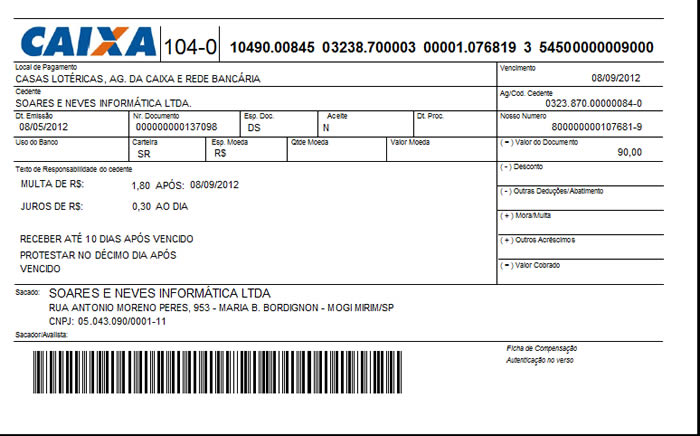 Disponível em: https://hostimage.webdev.info/images/boletos-bancarios_ae405cef6f0778b394ebca6a403eccd9.jpg. Acesso em 18 de set. de 2020.AtividadesA leitura do boleto permite afirmar quea) O valor de ____________ deve ser pago até ___/___/___. b) Não sendo pago até a data prevista, o usuário terá que pagar multas de ___________ e juros de _______ ao dia.2. O boleto tem por objetivo principal informar ao leitor(  ) quem é o cedente.(  ) os serviços que devem ser pagos.(  ) a data do vencimento e o valor a ser pago. (  ) o que é e para que serve um boleto bancário. 3. O boleto bancário caracteriza-se por ser (  )  um documento para débito em conta. (  ) um título para pagamento bancário.(  )  uma relação dos serviços que devem ser pagos. (  )  um documento para cobrança de juros e multas.Disponível emhttps://ead.ifrn.edu.br/portal/wp-content/uploads/PDF_PROITEC/Unidade_Didatica_07.pdf/. Acesso em 18 de set. de 2020.Agora vamos exercitar, encontrar as informações contidas em uma fatura de energia elétrica. Vamos analisar juntos: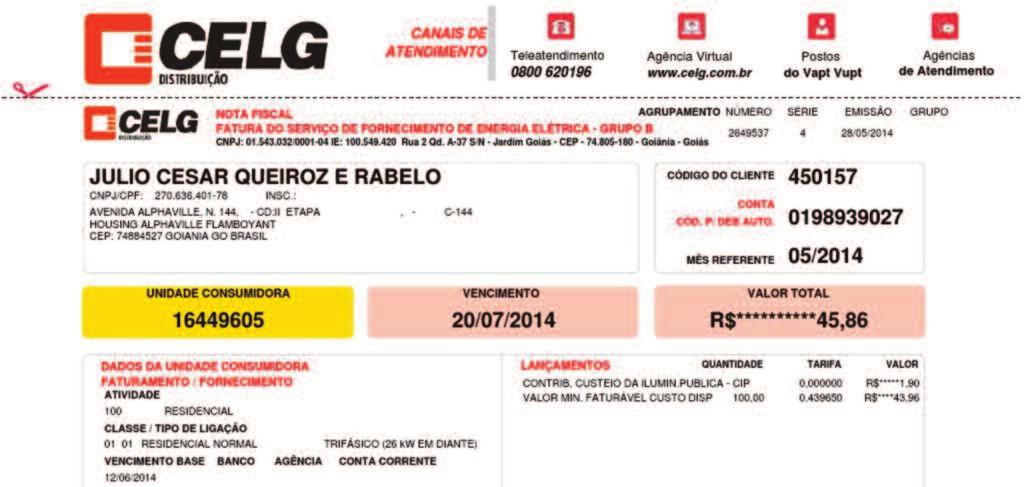 Disponível em: https://www.slideshare.net/Alvarenga-48/analisando-uma-conta-de-luz. Acesso em 18 de set. de 2020.4. Nome do consumidor: __________________________________________________________________________ 5. Nome da empresa responsável pelo fornecimento de energia:____________________________________________________________________________________________________________________________________________________6. Mês e ano de referência: __________________________________________________________________________ 7. Data de vencimento da conta: __________________________________________________________________________8. Código do cliente: __________________________________________________________________________9. Valor total da conta a ser paga (escreva por extenso): ____________________________________________________________________________________________________________________________________________________10. Pegue em sua casa um boleto de água ou energia e procure encontrar as informações mais relevantes como:Data de pagamentoValor total a ser pagoJuros e multas em caso de atrasoRespostas Comentadas:Espera-se que o estudante consiga encontrar as informações solicitadas: valor: 90,00/ Data de vencimento: 08/09/2012/ valor de multa: 1,80 e valor de juros ao dia: 0,30Espera-se que o estudante perceba que a informação mais importante do boleto se refere ao valor e data de pagamento LETRA CEspera-se que o estudante, baseado nas informações prestadas a respeito do gênero, saiba que o boleto é um título para pagamento bancário. LETRA BJúlio Cesar Queiroz e RabeloEspera-se que o estudante identifique pela logomarca a empresa fornecedora:  CELG  Espera-se que o estudante identifique o mês 5 (maio) de 2014.Espera-se que o estudante identifique 20/07/2014.Espera-se que o estudante identifique na fatura o código 450157.Espera-se que o estudante identifique na fatura o valor de 45,86 e escreva este valor por extenso (quarenta e cinco reais e oitenta e seis centavos)Resposta pessoal: espera-se que, após o estudante ter realizado as atividades propostas, consiga encontrar, de forma independente, as informações na conta de sua residência. 4º ANO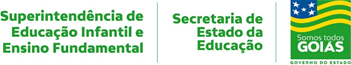 LÍNGUA PORTUGUESA5ª QUINZENA – 3º CICLO 5ª QUINZENA – 3º CICLO Habilidades Essenciais: (EF04LP09) Ler e compreender, com autonomia, boletos, faturas e carnês, entre outros textos dos gêneros, de acordo com as convenções dos gêneros (campos, itens elencados, medidas de consumo, código de barras) e considerando a situação comunicativa e a finalidade do texto. Habilidades Essenciais: (EF04LP09) Ler e compreender, com autonomia, boletos, faturas e carnês, entre outros textos dos gêneros, de acordo com as convenções dos gêneros (campos, itens elencados, medidas de consumo, código de barras) e considerando a situação comunicativa e a finalidade do texto. NOME: NOME: UNIDADE ESCOLAR:UNIDADE ESCOLAR: